STAJ DEĞERLENDİRME (BAŞARI) RAPORU																FotoğrafGİZLİDİRÖğrencinin:Adı ve Soyadı:...........................................................................................Sınıfı: .......................................................................................................Numarası: ................................................................................................Staj yaptığı Kurum Adı ve Adresi: ..............................................................................................................................................................................Staja Başlayış ve Bitiş Tarihi: Başlayış:......................... / Bitiş:.............................Staj Başarı DerecesiÖğrencinin:*Yalnız stajyerin devamsızlık yaptığı gün sayısı yazılacaktır.**Stajyer konusundaki düşünceler ayrı bir sayfada ek olarak verilebilir. ***Değerlendirme 100 puan üzerinden yapılacaktır. Yetkili Amirin:Adı-Soyadı	 :Unvanı       	 :Mühür ve İmza:Tarih		 :Not: Lütfen, bu belgenin bir nüshasını, stajyer öğrencinin stajı bitiminde aşağıdaki adrese taahhütlü olarak gönderiniz.           Çanakkale Onsekiz Mart Üniversitesi           Fen-Edebiyat Fakültesi           ………….. Bölümü Başkanlığı           Terzioğlu Yerleşkesi17020, ÇANAKKALET.C.ÇANAKKALE ONSEKİZ MART ÜNİVERSİTESİFEN-EDEBİYAT FAKÜLTESİ……….. BÖLÜMÜ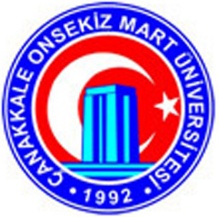 Çalıştığı BölümÇalışma Süresi(Hafta / Gün)İşe Gösterdiği İlgiDevam Durumu*Başarı Notu***           /           /           /           /           /           /